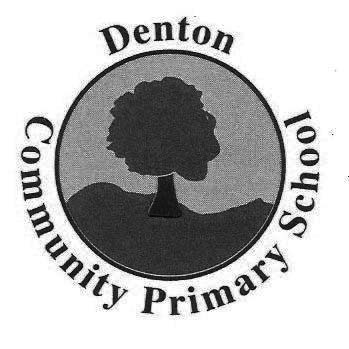 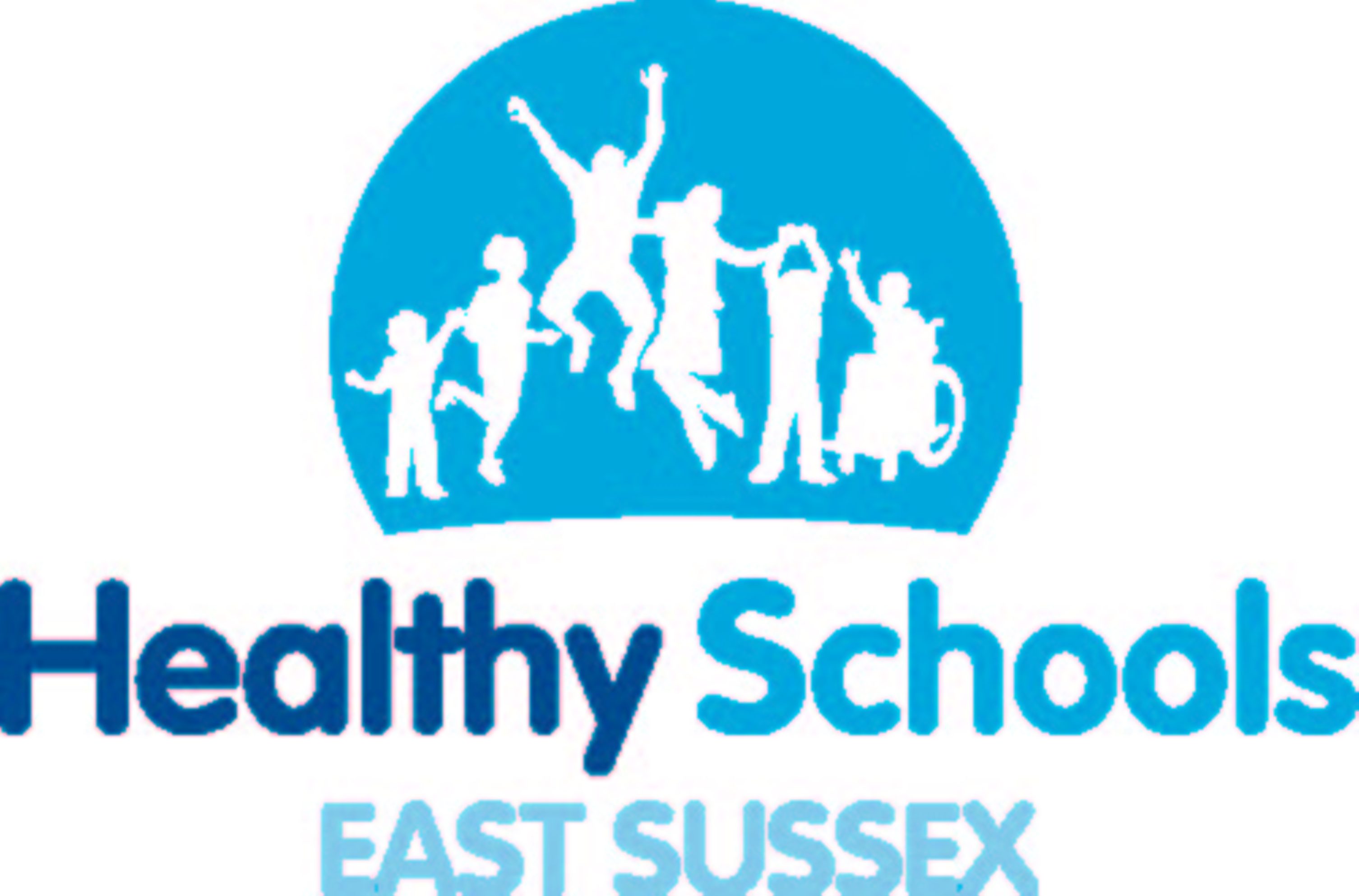 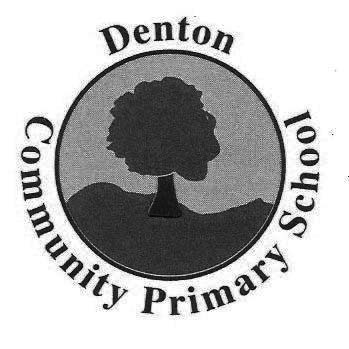 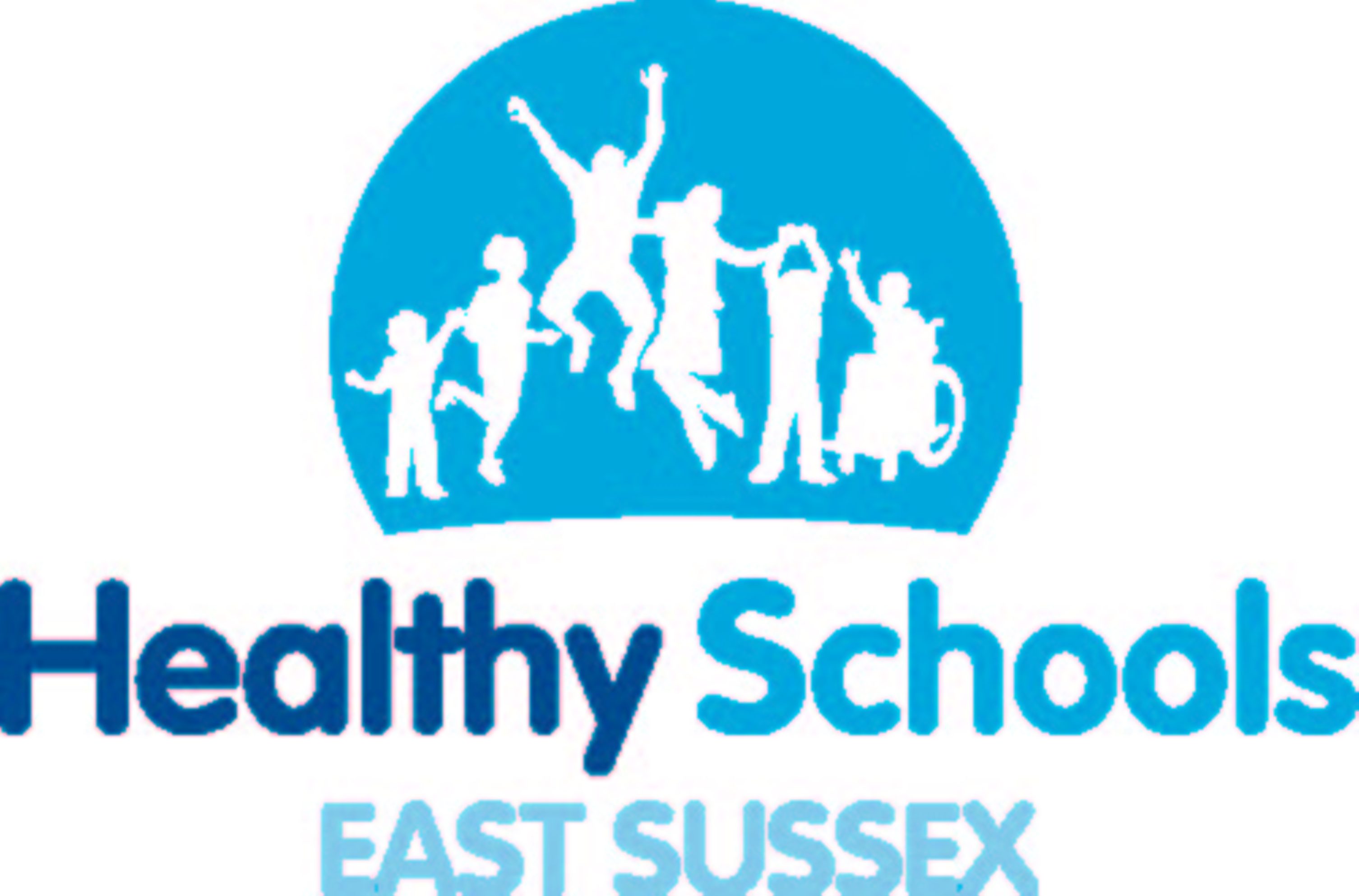 June 2019Dear Applicant,Thank you for your interest in our vacancy for a maternity cover Class Teacher at Denton CP School. Please find enclosed the application form, job description, and person specification for the position.   The closing date for applications is Monday 15th July 2019 at noon.We will be interviewing for the position Thursday 18th July 2019.If you require any further information please contact the school. Visits to the school are welcomed. We look forward to receiving your completed application form.Yours faithfully,Mr Guy WalshHead Teacher